QUALITY ASSURANCE ~ QUALITY CONTROL ~ DESIGN/ PLANNING~ PROJECT INSPECTION ~ PROJECT MANAGEMENT ~ PROJECT CONTROL ~ ELECTRICAL INSTRUMENT ENGINEERING PROFESSIONALAspiring for a challenging senior-level position, one which will make the best use of existing skills and experience and further my personal and professional development with a progressive and forward-thinking organization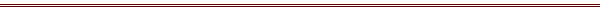 PROFILE SUMMARY* Diligent and result-orientedprofessional with +15 years of overall experience; expertise in the field of Engineering in the spectrum of Project QA/QC E&I Field assistant managerandProject E&I Engineer at Khalda Petroleum Company (Apache) and Sr. QA/QC E&I Engineer at Yemen SAFER & Total /YLNG plant as well as QA/QC E&I Engineer at CCC GTL Shell/Qatar Gas production facilities. also, I had the position of Electrical Engineer at Samsung Engineering Egypt and Instrumentations, Electrical Design/ Planning Engineer at ECC Egypt* Demonstrated history of successful independently handling the Project Inspection, Quality Audit and controlling the Projects as per schedule.* Versatile leader,capable to take up management job with the overall responsibilities of controlling the inspector's team/workforce under one distinguished umbrella.* Possess expertise and experience incoordinating, planning and scheduling of man-hours, material and other tools to complete any project towards timely completion.* Proficiency in planning manpower control as per the requirement of the project and executing the same accordingly; organizing the TQM system and controlling the project as per the requirements proposed during contract agreement.* Expertise in reviewing all types of drawing and guiding the subordinates in accordance; well versed with process recruitment to get the skilled manpower for smooth execution of the project. * Recognized as a hands-on, proactive individual who can rapidly identify problems, formulate tactical plans, initiate change and implement effective strategies in challenging environments; instruct the subordinates technically and administratively to get the maximum out of them by making them quality and safety aware.* Excellent judgment, decision-making skills and ability to produce results in a deadline-driven environment; Continuous interaction with management representatives to ensure the smooth running of the project.* Excellent time management skills with proven ability to work accurately and quickly prioritize, coordinate and consolidate tasks; resilient with a high level of personal integrity and energy experience.EDUCATION University Egypt AssioutDegree Bachelor Engineering, Field of Study Electrical, Electronic and CommunicationsFrom 1997 to 2002. PERSONAL DOSSIERQualifications: Electrical and Instrument work, Egypt, Qatar, Yemen.Religion: Christian/ OrthodoxLanguages: Fluent Arabic and EnglishPassport: up to dateMarital status: MarriedDate of Birth: Sep’08, 1979      Nationality: Egyptian INTERNATIONAL PROFESSIONAL EXPERIENCE-GULF SPANProject Electrical and Instrument Field EngineerEgypt, AlexandriaSince June 2017 To PresentThe West Nile Delta (WND)Responsible for ensuring the requirements of the procedure are properly implemented, quantity takeoffs, quantity tracking, field material requisitions, knowledge of job scope, technical issue resolution, work package development, field changes, configuration control, temporary utility support, and quality verification by means of inspection, testing, and non-conformance reporting and control for the following-    Power and control: Including Generators, Transformers, Distribution Switchgears, Motors Cables-    Bus Duct, Rectifiers, Batteries, AC/DC UPSs, Variable speed drives, Control Panels, and PMS.-    Raceway, cable, and wiring tracking system used throughout the life of a facility-    Installation for both design and field control of electrical raceway, cable, equipment, terminations-    The job also includes commodities generally associated with lighting circuits, light fixtures, switches-    Devices, communication systems, security systems, fire detection & notification, and grounding-    Facilitate and formulate Construction Work packs in line with bp the Client’s objective Order-    Provide construction input to estimates as and when required-    Review design documents and provide constructability input to designs-    Produce sequenced Activity data, Test and Inspection Matrices and compile workplaces-    Identify any Specialist Vendor Support, Tools and Equipment required to implement scope-    Liaising with study team lead discipline engineers on developing solutions on FEED Studies-    Interface with Client’s Operations groups as & when necessary-    Taking part in site surveys and generation of reports where required-    Writing of construction / operational section of FEED report-    Formulate Construction Work packs in line with Project procedures for content, and accuracy. -    Assist with construction input to Bid preparation-    Development of Construction field change notice and inspection reports for Bid estimates-    Thorough working knowledge of ITR’s for Mechanical completion & Pre-commissioning activities-    Liaise closely with home office Engineering on all aspects of design and technical data-    Coordinate & carry out required timely Constructability reviews, in line with 3d Model progression-    Ensure the required Constructability Readiness reviews are addressed to suit the work-pack-    Liaise strongly with Supply Chain for materials & equipment deliverables for alignment to schedules-    Coordinate with Project controls on the progress of work order issuance, and completion dates-    Ensure relevant ITR and EX inspection are monitored for accuracy of time recording during Work-pack -    Participate in HSE improvement activities, promoting HSE elements throughout Pack development-    Full working knowledge of other activities in relation to the relevant Piping & Mechanical discipline________________________________________________________________________________ Project Electrical and Instrument Inspector                                                                                                                    WorleyParsons, Gs Engineering ConstructionEgypt, CairoMarch 2016 to June 2017ERC Project-    Reporting to Project QC E&I Manager alongside Project Construction Manager on site.-    Reviews and approves HSE site inspection and Test Plans ITP issued by EPC contractor major activities -    PMC support to ensure that the contraction work is done properly and according to specifications-    Ensures that the EPC Contractor is implementing and following the Project Quality Plan-    Monitors and administers EPC Contractor quality and achieving the Provisional Acceptance-    Reviews and approves quality control reports for the EPC Contractor-    Initiates Non-Conformity Reports (NCR) for any activity not complying with the project quality plan-    Reviews and approves the Non-Conformity Reports, analyze the root cause, corrective action-    Ensure timely closure of Construction Site NCRs-    Ensures witnessing and approval of calibration test for EPC Contractor’s tools, equipment-    Ensures the application of and implementations of the Project Filing System-    Identifies a PMC audit schedule and performs regular Audit on the EPC Contractor-    Lead the weekly Construction Site Quality meetings with EPC contractor/ Ensures-    Review and timely submission of the Marked-up As-built drawings availability for Final Acceptance-    Ensure the monitors the preparation of the work-Pack Dossiers, Mechanical completion dossiers-    Confirms approval of all signed off inspection forms for system and Plant readiness before turnover-    Ensures the awareness and implementation of the Quality Control Plans, programs, and Quality-    Perform a full review, check, and approval of all engineering Documents -    Co-ordination with all Contractors and its Sub to ensure accurate, consistent and punctual reporting-    Breakdown the system “plant or facility” into smaller systems then subsystems into Packages-    Preparation of work pack (System limit - Pun completion -loop check-function check)-    Responsible   for   delivery   of   fully   commissioned electrical systems including Fire & Gas, MDB-    Carried out the site acceptance tests witness’s procedures-    Accountable for the implementation, execution, and completion of all discipline work-scopes detailed -    Perform the Coordination of Vendor call offs in accordance with schedule ensuring vendors mobilized-    Verify that the construction activates comply with the AFC drawings issued by the EPC contractors________________________________________________________________________________ Project Electrical and Instrument EngineerApache Corporation, Khalda PetroleumEgypt, MatruhMay 2013 to May 2016-    Manage General Engineering Services (GES) design contractor activities during the construction of the project engagement, including the definition of project work scope and schedule requirementsDevelopment of detailed estimates leading to funding appropriation and approval-    Responsible and accountable for the delivery of the project to the operation department. -    Involved in executing and managing assigned projects safely, on schedule, within budget standards-    Ensure that engineering design, procurement, construction, and project completion is done -    Compliance with the project contract requirements schedule, cost, HSE, and procedures. -    Formally design or study electrical modifications to processing and residences facilities, utilities-    Responsibility for project development preliminary engineering, detail designs, construction turnover-    Manage contractor preparation of packages design drawings, material, specifications, procurement-    Review and resolve day to day contractors' claims and complaints related to Electrical work-    Understand contract documents inclusive of appendices, drawings, and specifications project plan-    Interface management, change construction sequencing, standards specifications, and schedule-    Review weekly, monthly reports and progress of the contracts, including project cost changes-    Attend project meetings, progress, stakeholders, design review, plot plan, and value improvement-    Monitoring the assigned project progress, and challenge the below-par of contractor performance-    Provide routine electrical design and construction support to facilities, for substations plant process-    Perform electrical system studies, such as system transients, dynamic modeling, and load flow-    Prepare design packages and specify materials to add new equipment, modify existing systems-    Ensures that all drawings, standards, specifications, manuals, and datebooks are kept up-to-date -    Mark up “as-built”, and directs draftsmen and secretaries to carry corrections to reflect modifications________________________________________________________________________________ Project Electrical and Instrument EngineerTotal SEPOC Safer Exploration Production Operations CompanyYemen, MarebMay 2010 to May 2013Project: CPU: Central Processing Unit-    All site inspection shall be carried out vide an official Inspection and Test request (ITR)-    Inspection status recorded in the ITR and any relevant check sheet as per the approved QCP -    Verified prior to closing the ITR. In the event that CONTRACTOR excludes an item from an ITR-    Report in writing to the Construction Manager and the Senior Discipline Engineer-    Closely monitor site activities to ensure the quality of WORK is in compliance with requirements -    Approved materials are used, compliance with shop drawings, and report Manager.-    Make sure that all materials used comply with the approved Material Approval Request (MAR)-    Make sure that the CONTRACTOR's using the latest edition of the approved drawings, MS, QCP, ITP-    Participate in and advise on all construction activities and initiatives-    Ensure Contractor, sub-contractors perform the work to the agreed scope of work, specifications-    Supervise, ensure contractor performs all work to agreed HSE standards-    Ensure assigned scope of work is carried out without any significant HSE incidents-    Promote HSE awareness and ensure that all Project HSE requirements are implemented-    Ensure that construction hazards and risks are fully considered by designers and contractors.-    Fully familiar with the contractors' methods of construction, schedule, and procedure-    Initiate and manage the instrument project element of the continuous improvement processes-    Monitor site activities for potential contractual / claims problems-    Maintain records of site activities and check Contractor records for accuracy-    Carry out inspection, surveillance witnessing of contractor activities-    Ensuring records are maintained, including as-built data-    Detailing the work progress, number of contractor personnel and equipment available on-site-    Comment and assure the quality of these documents and drawings: -•    Project Specification DCS, ESD, PLC, SCADA, F&GS, Field cables, Package equipment, etc•    Material Requisitions for Control DCS, ESD, PLC, PSV & SRV, Control Valves, Valves, Cables, etc•    Data Sheet Transmitters, Gauges, PSV & SRV, Control Valves, Shutdown Valves, etc•    System Drawing Architecture, Logic, Loop Drawing … etc•    Process Philosophy, Shutdown philosophy, PFD, PID, and Cause & Effect-    Review vendor drawings and data, interface with suppliers, and other engineering disciplines-    Participate in the development of P&ID's, cause and effect-    Responsible for 3D PDMS modeling offline instruments, junction boxes, cable trays, control panels-    Prepare an MTO and material requisition for detailed installation materials (Cables, Cable trays)-    Familiar to deal with Programmable logic controllers (PLC), program design, and troubleshooting-    Installation & Construction Supervision for Cable Trays and Trenches, Junction Boxes -    Installation of Main Panels and Cabinets and Field Instrument-    Supervision for all the Preliminary Calibration (Contractor Workshop)-    Supervision the cable continuity, cold and hot loop check (Input, output, digital and analog), -    Carry out Cause & Effect (Process, ITR, and F&G) validation-    Review and Approve the Red-Mark drawing provided by the contractor-    Prepare and completion of Pre-Commissioning and Commissioning Dossiers-    Maintaining the Quality management system compliant with ISO 9001-2000 and requirements-    Review and compile all documents at handing-over for submission to the Client-    Assist the PM/RE in a compilation of all documents for the issuance of the Taking-Over Certificate________________________________________________________________________________ QA QC Electrical EngineerShell Consolidated Contractors Company CCICQatar, Ras LaffanFebruary 2008 to April 2010 Project: Pearl GTL-    Monitoring the installation and Testing of all Electrical equipment (e.g. HV/MV/LV Switchgears, MCC`s, DP`s, transformers, UPS, standby generators/turbines, ATS, control panels, HVAC systems, pumps, power factor correction equipment’s, lighting systems,-    Conduct All Electrical Engineering activities for Green & Brown Field projects-    Studies, engineering FEED (In-house/External), design assistance in construction & commissioning-    Ability to apply Shell DEPs, client standards and International standards for client offshore & onshore-    Ability to produce, review, check & approve in-house designs and specifications-    Support the development of personal technical competence and skills and those of Co-workers-    Monitoring and witnessing all 132 KVA HV/MV/LV cables splicing, pulling, termination and testing -    Inspect the cable tray, cable trench, duct bank, wires, and branch cable conduit-    Monitoring and witnessing the installation and testing of lightning protection and earthing systems-    Prepare, monitor and implement quality control procedure (QCP) and the inspection test plane (ITP) -    Approved request (MAR) to Ensure the materials delivered at site areas approved-    Supervise and advise on testing methods (MS) procedures-    Generated non–conformance report (NCR) and observation reports according to (QMP)procedure-    Report by mail to QA/QC manager Observation, Investigation, discrepancy reports-    Check and controls a flawless start-up initiative (FSI) -    Review the technical procedure and technical query (TQ)-    Check the request for inspection (RFI) and send to the client -    Check the status of (RFI) that checked by the inspectors to sign off the tags of request-    Attended the quality control meeting internal and with the client, -    Report to the quality control manager the minutes of the meeting (MOM) and weekly report-    Plan, schedule, coordinate and provide work directions for inspectors -    Prepared the training program to qualify the Electrical inspectors/supervisor and technicians-    Witness for mechanical, welding equipment test and calibration in PMV-    Conversant with the approved Health & Safety HSE policies / QA/QC procedures are implemented -    Closed the corrective action request (CAR) and reporting to QC Manager-    Attend and participate projects design review meetings and Attend pre-award meetings________________________________________________________________________________ Electrical and Instrument Engineer                                                                                                                                    Samsung Engineering, Fluor - Global EngineeringEgypt, CairoMay 2006 to January 2008Project American University of Cairo (AUC) New Campus-    Check the Electrical and Instrument cables and equipment’s, fire alarm systems, access control systems, CCTV, central data, cabling systems LAN, fire fitting systems, motor-operated valves, cathodic protection systems, heat trace systems, control panels, consoles & desks, instrument interface panels&junction boxes, communication systems, public address & general alarm systems, ……etc.)-    Ensuring that installation and operations conform to standards and customer requirements -    Preparing electrical systems specifications, technical drawings or topographical maps.-    Establishing construction, manufacturing or installation standards or specifications-    Shouldering the responsibility of controlling, monitoring and inspection E&I Activities-    Accountable for documentation / QCP / ITP, review of drawings, scheduling of man-hours-    Performing assessment for the proposed modification for any existing / constructed facilities________________________________________________________________________________ Electrical and Instrument Engineer                                                                                                                                    Engineering Construction CompanyECCEgypt, CairoMay 2002 to May 2006-    Ensure that construction hazards and that appropriate mitigation actions are implemented-    Fully familiar with the contractor's methods of construction, schedule, and procedure-    Initiate and manage the project continuous improvement processes-    Ensure contractor produces appropriate execution documents in a timely manner-    Monitors progress and performance of the construction contractor-    Ensure contractor is performs to the approved schedule-    Interface with other groups as required to ensure a good relationship for timely and effective release-    Review look ahead schedules & ensure future work/discipline/ interface issues are communicated-    Monitor site activities for potential contractual/claims problems Maintain records of site activities -    Carry out inspection, surveillance witnessing of contractor activities, ensuring records-    Prepare and/or endorse daily progress report and timesheets detailing the work progress-    Check equipment available on-site and other related items identified in the scope of work-    Reviewed all drawings prior to release to ensure that they are complete and client comply-    Participate in structured training for National Engineers under development-    Fully aware of contract requirements and procedures-    Site coordination with all among parties during both construction and commissioning-    Follow up punch list activities in each area separately-    Negotiate with the client to reduce the client clam items-    Troubleshooting & site support on various installed running systems as and when needed________________________________________________________________________________Training EX01The preparation & installation of Ex ‘d’, ‘n’, ‘e’ and ‘p’ equipment in potentially explosive atmospheres.Training EX02The maintenance and inspection of Ex ‘d’, ‘n’, ‘e’ and ‘p’ equipment in potentially explosive atmospheres.Training EX03The preparation & installation of Ex ‘i’ equipment in potentially explosive atmospheres.Training EX04The maintenance and inspection of Ex ‘i’ equipment in potentially explosive atmospheres.TrainingSwagelok Stainless Steel Tubing Perform and meet the challenges of virtually any industry or application. TrainingCMP Cable Gland Electrical Power, Control, Instrumentation, Data and Telecommunications CablesExtra-CurricularEX-Hazardous Areas Classification, NFPA, NEC, IEC, BSI, ISO, ASTM, API, EEMAC, NEMA/EMAC ANSI/IEEE, and Telecom system in Oil/Gas or Petrochemical industryEX-Hazardous Areas Classification, NFPA, NEC, IEC, BSI, ISO, ASTM, API, EEMAC, NEMA/EMAC ANSI/IEEE, and Telecom system in Oil/Gas or Petrochemical industryReferencesAdam Floros           EngineeringSeymour, Justin            Manager Work Authorization Africa        GCC 